Příloha č. 1 Popis předmětu plnění zakázky	Společnost ENVItech Bohemia s.r.o. v rámci veřejné zakázky malého rozsahu pod názvem “Nákup automatického prachoměru Mladá Boleslav” dodá, nainstaluje a uvede do provozu automatický beta – prachoměr plně v souladu s technickou specifikací uvedenou v zadání.Technická specifikace přístroje:AUTOMATICKÝ BETA – PRACHOMĚR ENVIRONNEMENT S.A. MODEL MP101M: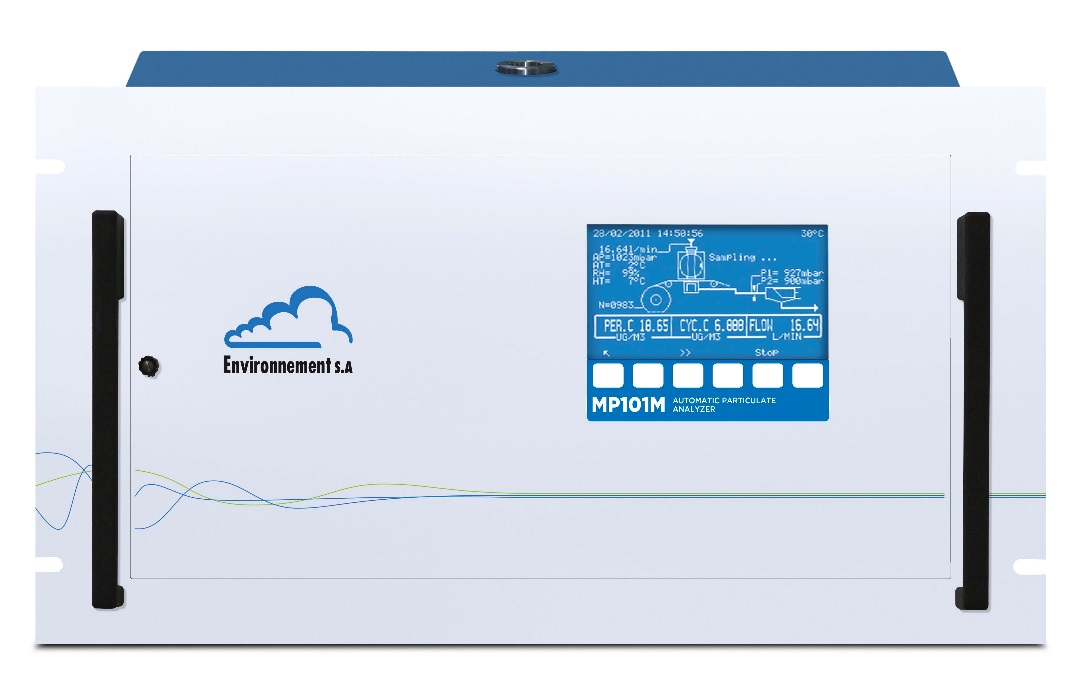 rozsah měření:uživatelsky nastavitelné v rozsahu 0 – 10 000 µg/m3uživatelsky nastavitelné v rozsahu 0 – 10 000 µg/m3detekční limit:<4 µg/m3 pro 1h průměr a 0,5 µg/m3 pro 24h průměr<4 µg/m3 pro 1h průměr a 0,5 µg/m3 pro 24h průměrstabilita průtoku:± 2 % s vestavěným regulátorem± 2 % s vestavěným regulátoremprovozní teplota:0 – 40°C0 – 40°Cteplota vzorkovacího systému:méně než 50 °C s regulovaným vyhřívánímméně než 50 °C s regulovaným vyhřívánímprůtok vzorku:1 m3/h1 m3/hinterval měření:1 h průměr1 h průměrnapájení:230 V/50 Hz ± 10 Hz230 V/50 Hz ± 10 Hzrozměry:montáž do 19” přístrojového stojanumontáž do 19” přístrojového stojanuvýstup:digitální (LAN/ETHERNET, USB)digitální (LAN/ETHERNET, USB)odpovídá požadavkům ČSN P CEN/TS 16450odpovídá požadavkům ČSN P CEN/TS 16450součástí dodávky je:
- kalibrační folie s certifikátem
- potřebné nástavce a držáky nutné pro kalibraci prachoměru
- dokumentace s uvedenými přesnými postupy kontrol a nastavenísoučástí dodávky je:
- kalibrační folie s certifikátem
- potřebné nástavce a držáky nutné pro kalibraci prachoměru
- dokumentace s uvedenými přesnými postupy kontrol a nastavenísoučástí dodávky je:
- kalibrační folie s certifikátem
- potřebné nástavce a držáky nutné pro kalibraci prachoměru
- dokumentace s uvedenými přesnými postupy kontrol a nastavenícertifikovaná hlavice DIGITEL DDP2.5 s odlučovací plochou umožňující odběr a separaci PM2.5certifikovaná hlavice DIGITEL DDP2.5 s odlučovací plochou umožňující odběr a separaci PM2.5certifikovaná hlavice DIGITEL DDP2.5 s odlučovací plochou umožňující odběr a separaci PM2.5display zobrazující základní funkce a nastavenídisplay zobrazující základní funkce a nastavenídisplay zobrazující základní funkce a nastaveníeliminace vzniku vlhkosti v měřící části analyzátoru (pomocí vyhřívání nasávacího potrubí)eliminace vzniku vlhkosti v měřící části analyzátoru (pomocí vyhřívání nasávacího potrubí)eliminace vzniku vlhkosti v měřící části analyzátoru (pomocí vyhřívání nasávacího potrubí)automatický start měření po zapnutí nebo výpadku napájeníautomatický start měření po zapnutí nebo výpadku napájeníautomatický start měření po zapnutí nebo výpadku napájeníteplotní a tlakové čidlo pro určení aktuálních (venkovních) podmínek odběru v radiačním krytuteplotní a tlakové čidlo pro určení aktuálních (venkovních) podmínek odběru v radiačním krytuteplotní a tlakové čidlo pro určení aktuálních (venkovních) podmínek odběru v radiačním krytuvýstupní hodnoty koncentrací přepočítané na aktuální podmínky odběruvýstupní hodnoty koncentrací přepočítané na aktuální podmínky odběruvýstupní hodnoty koncentrací přepočítané na aktuální podmínky odběrupřístroj umožňuje:
- digitální obousměrnou komunikaci včetně ovládaní na dálku a diagnostiky
- digitální propojení do PC vstupu (LAN/ETHERNET, USB)
- ruční ovládání z klávesnicepřístroj umožňuje:
- digitální obousměrnou komunikaci včetně ovládaní na dálku a diagnostiky
- digitální propojení do PC vstupu (LAN/ETHERNET, USB)
- ruční ovládání z klávesnicepřístroj umožňuje:
- digitální obousměrnou komunikaci včetně ovládaní na dálku a diagnostiky
- digitální propojení do PC vstupu (LAN/ETHERNET, USB)
- ruční ovládání z klávesniceENVItech Bohemia s.r.o. zajistí fyzickou instalaci prachoměru do přístrojového stojanu měřící stanice, hardwarové a softwarové připojení do stávajícího systému měřící stanice, přenos měřených dat na centráluENVItech Bohemia s.r.o. zajistí fyzickou instalaci prachoměru do přístrojového stojanu měřící stanice, hardwarové a softwarové připojení do stávajícího systému měřící stanice, přenos měřených dat na centráluENVItech Bohemia s.r.o. zajistí fyzickou instalaci prachoměru do přístrojového stojanu měřící stanice, hardwarové a softwarové připojení do stávajícího systému měřící stanice, přenos měřených dat na centráluENVItech Bohemia s.r.o. zajistí průchod nasávací trubice střechou měřícího kontejneruvíce než 1 rok nepřetržitého měření bez nutnosti výměny záchytného filtruENVItech Bohemia s.r.o. zajistí průchod nasávací trubice střechou měřícího kontejneruvíce než 1 rok nepřetržitého měření bez nutnosti výměny záchytného filtruENVItech Bohemia s.r.o. zajistí průchod nasávací trubice střechou měřícího kontejneruvíce než 1 rok nepřetržitého měření bez nutnosti výměny záchytného filtruspotřební materiál pro 2 roky provozu (záchytné filtry, ND k čerpadlům apod.)spotřební materiál pro 2 roky provozu (záchytné filtry, ND k čerpadlům apod.)spotřební materiál pro 2 roky provozu (záchytné filtry, ND k čerpadlům apod.)Zařízená a softwarere se budou automaticky spouštět po výpadku napájecího napětí.Zařízená a softwarere se budou automaticky spouštět po výpadku napájecího napětí.Zařízená a softwarere se budou automaticky spouštět po výpadku napájecího napětí.Den a místo podpisu:V Praze, dne 10.4.2018Osoba oprávněná jednat za účastníkaIng. Zdeněk GreplPodpis a razítko oprávněné osoby: